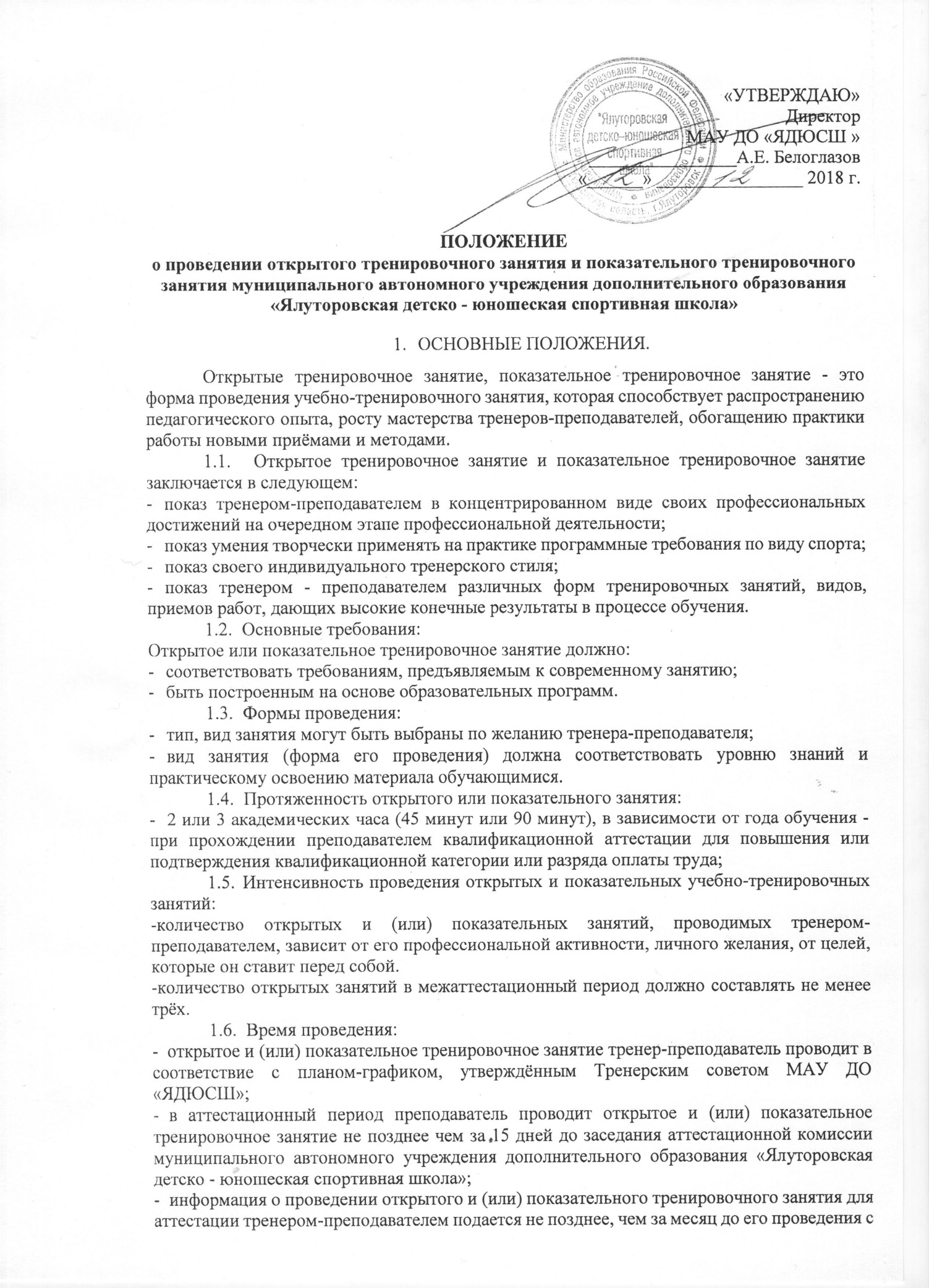 «УТВЕРЖДАЮ»ДиректорМАУ ДО «ЯДЮСШ »________________А.Е. Белоглазов«______» ________________ 2018 г.ПОЛОЖЕНИЕо проведении открытого тренировочного занятия и показательного тренировочного
занятия муниципального автономного учреждения дополнительного образования
«Ялуторовская детско - юношеская спортивная школа»ОСНОВНЫЕ ПОЛОЖЕНИЯ.Открытые тренировочное занятие, показательное тренировочное занятие - это форма проведения учебно-тренировочного занятия, которая способствует распространению педагогического опыта, росту мастерства тренеров-преподавателей, обогащению практики работы новыми приёмами и методами.Открытое тренировочное занятие и показательное тренировочное занятие заключается в следующем:показ тренером-преподавателем в концентрированном виде своих профессиональных достижений на очередном этапе профессиональной деятельности;показ умения творчески применять на практике программные требования по виду спорта;показ своего индивидуального тренерского стиля;показ тренером - преподавателем различных форм тренировочных занятий, видов, приемов работ, дающих высокие конечные результаты в процессе обучения.Основные требования:Открытое или показательное тренировочное занятие должно:соответствовать требованиям, предъявляемым к современному занятию;быть построенным на основе образовательных программ.Формы проведения:тип, вид занятия могут быть выбраны по желанию тренера-преподавателя;вид занятия (форма его проведения) должна соответствовать уровню знаний и практическому освоению материала обучающимися.Протяженность открытого или показательного занятия:2 или 3 академических часа (45 минут или 90 минут), в зависимости от года обучения - при прохождении преподавателем квалификационной аттестации для повышения или подтверждения квалификационной категории или разряда оплаты труда;Интенсивность проведения открытых и показательных учебно-тренировочных занятий:-количество открытых и (или) показательных занятий, проводимых тренером- преподавателем, зависит от его профессиональной активности, личного желания, от целей, которые он ставит перед собой.-количество открытых занятий в межаттестационный период должно составлять не менее трёх.Время проведения:открытое и (или) показательное тренировочное занятие тренер-преподаватель проводит в соответствие с планом-графиком, утверждённым Тренерским советом МАУ ДО «ЯДЮСШ»;в аттестационный период преподаватель проводит открытое и (или) показательное тренировочное занятие не позднее чем за 15 дней до заседания аттестационной комиссии муниципального автономного учреждения дополнительного образования «Ялуторовская детско - юношеская спортивная школа»;информация о проведении открытого и (или) показательного тренировочного занятия для аттестации тренером-преподавателем подается не позднее, чем за месяц до его проведения с указанием даты проведения, учебно-тренировочной группы, Ф.И.О. тренера- преподавателя, вида спорта, темы, вида занятия.ОБЩИЕ ПОЛОЖЕНИЯНастоящее положение разработано в соответствии с Законом РФ «Об образовании» и Уставом муниципального автономного учреждения дополнительного образования «Ялуторовская детско-юношеская спортивная школа».Настоящее положение распространяется на все ступени образования, в которых предусмотрено проведение открытого и показательного (учебно-тренировочного занятия).Открытое и показательное тренировочное занятие является формой распространения и пропаганды передового опыта, результатом методической работы тренеров-преподавателей дополнительного образования, действенным элементом учебно-тренировочного и воспитательного процессов в муниципальном автономном учреждении дополнительного образования «Ялуторовская детско - юношеская спортивная школа».Целью открытого и показательного тренировочного занятия является показ форм и методов учебно-тренировочного и воспитательного процесса, анализ эффективности использования средств обучения, обобщения приёмов организации и контроля качества тренировочного процесса и с целью аттестации на квалификационную категорию проводимого тренером - преподавателем в присутствии администрации спортивной школы и желающих тренеров-преподавателей.Задачи открытого и показательного учебно-тренировочного занятия:Стимулирование профессионального роста тренеров-преподавателей, их методического мастерства.Раскрытие творческого потенциала тренеров - преподавателей МАУ ДО «ЯДЮСШ».Выявление, изучение, представление лучшего опыта работы тренеров-преподавателей учреждения по преподаванию теоретического и практического циклов программы.Освоение, внедрение и распространение современных образовательных методик и технологий, способствующих реализации основных направлений современной модели образования, заложенных в новом образовательном стандарте.Реализация одной из форм аттестации тренеров - преподавателей.Задачей тренера-преподавателя, демонстрирующего открытое и (или) показательное тренировочное занятие, является оценка эффективности применяемых методов, совершенствование отдельных приёмов, педагогических находок, создание собственной системы учебно-тренировочной и воспитательной работы.Для проведения открытого и (или) показательного тренировочного занятия может использоваться любой вид тренировочных занятий по любой форме обучения.В начале учебного года составляется план-график проведения открытых и показательных тренировочных занятий тренерами-преподавателями, который может корректироваться в рамках заседаний Тренировочного совета МАУ ДО «ЯДЮСШ».  Основным критерием для оценки эффективности открытого и показательного тренировочного занятия должны быть качество знаний, умений и навыков, приобретенных занимающимися под руководством тренера - преподавателя.ПЛАНИРОВАНИЕ ОТКРЫТЫХ И ПОКАЗАТЕЛЬНЫХ ТРЕНИРОВОЧНЫХЗАНЯТИЙНа Тренерском совете проводится анализ взаимопосещений занятий тренеров - преподавателей, определяется опыт, который оправдал себя на практике и может быть представлен в рамках методических семинаров, в том числе и с участием учителей физической культуры образовательных учреждений.На основании обсуждения творческого опыта тренеров-преподавателей членами Тренерского совета составляется план-график проведения открытых занятий.При составлении плана-графика проведения открытого и (или) показательного тренировочного занятия целесообразно поручать в первую очередь опытным, творчески работающим, тренерам-преподавателям. Могут привлекаться к открытым и (или) показательным занятиям молодые тренеры-преподаватели.При планировании открытых и (или) показательных (мастер-классов) тренировочных занятий определяется конкретная методическая цель.При планировании открытых и (или) показательных тренировочных занятий следует равномерно распределять их по учебному году. Нецелесообразно планировать их на сентябрь и первую неделю после каникул (адаптационные периоды).Тренеру-преподавателю рекомендуется планировать одно-два открытое и (или) показательное тренировочное занятие в течение года.Тренер-преподаватель представляет разработанный конспект проведения тренировочного занятия заместителю директора по УВР МАУ ДО «ЯДЮСШ» не позднее, чем за неделю до занятия. Тема и форма проведения открытого и (или) показательного тренировочного занятия определяются тренером-преподавателем самостоятельно.МЕТОДИЧЕСКОЕ ОБЕСПЕЧЕНИЕ ОТКРЫТОГО И (ИЛИ) ПОКАЗАТЕЛЬНОГОТРЕНИРОВОЧНОГО ЗАНЯТИЯПолный комплект образовательных документов (рабочая программа, план - конспект учебно - тренировочного занятия), определяющих методическое обеспечение занятия, готовится не позднее, чем за неделю до его проведения.В зависимости от формы обучения, типа занятия подбираются соответствующие составляющие методического обеспечения.Методическая разработка может дополняться и частично перерабатываться после проведения открытого и (или) показательного занятия, чтобы все ценное, что получено в процессе проведения тренировочного занятия, нашло в ней отражение и могло использоваться другими тренерами-преподавателями.Содержание и оформление методической разработки должно соответствовать требованиям разработок учебно-тренировочного занятия.Подготовленная и оформленная методическая разработка после утверждения заместителем директора по УВР МАУ ДО «ЯДЮСШ» сдается в методический кабинет. ПРОВЕДЕНИЕ ОТКРЫТОГО ЗАНЯТИЯЗа одну неделю до проведения тренировочного занятия тренер-преподаватель ставит в известность заместителя директора по учебно- воспитательной работе о проведении открытого и (или) показательного учебно-тренировочного занятия.Открытое и (или) показательное тренировочное занятие проводится в деловой обстановке.Приглашенные занимают заранее подготовленные места до начала тренировочного занятия, выбранные так, чтобы меньше отвлекать внимание обучающихся и без помех наблюдать за действиями тренера - преподавателя и обучающихся.Все приглашенные должны соблюдать педагогический такт, не вмешиваться в ход занятия, не выражать в присутствии обучающихся своего отношения к работе тренера - преподавателя, ведущего его.Приглашенные в процессе наблюдения должны обратить внимание: как тренер-преподаватель, ведущий занятие, достигает поставленной цели; с помощью каких методических приемов и средств обучения реализует требования учебно - тренировочной программы; каковы результаты его деятельности.ОФОРМЛЕНИЕ ДОКУМЕНТАЦИИТребование к содержанию плана-конспекта учебно-тренировочного занятия:- полнота и обоснованность плана-конспекта учебно-тренировочного занятия;- грамотная структурная организация методической разработки плана-конспекта учебнотренировочного занятия;- предоставление методической разработки на бумажном и (или) электронном носителях;- своевременность представления полного комплекта документов открытого и (или) показательного тренировочного занятия (за 7 дней).6.2. Титульный лист плана-конспекта учебно-тренировочного занятия (Приложение 1)На титульном листе должна быть указана следующая информация:Название учреждения в соответствии с Уставом, вид спорта, группа, Ф.И.О. тренера-преподавателя, дата проведения учебно - тренировочного занятия;6.2.1. Тема учебно - тренировочного занятия (название темы берётся из календарнотематического плана);6.2.2. Цель учебно - тренировочного занятия;6.2.3. Задачи учебно - тренировочного занятия:а)	учебно-образовательные:формирование у обучающихся, основ знаний;выработка умений, специальных для каждого вида спорта и года обучения.б)	воспитательные: взаимосвязанное между собой нравственное, эстетическое и т.п. воспитание обучающихся.в)	развивающие:формирование умений и навыков учебно-практической и умственной деятельности;развитие познавательных процессов занимающихся (память, речь, мышление, внимание, воображение, восприятие);умение применять логические операции (анализ, синтез, сравнение, классификация, систематизация, обобщение);развитие воли, эмоций, интересов, способностей и дарований личности.6.2.4. Тип учебно - тренировочного занятия (определяется, исходя из целей и задач занятия):вводное учебно - тренировочное занятие;контрольное учебно - тренировочное занятие;занятие закрепления знаний, умений, навыков;учебно - тренировочное занятие самостоятельной работы;комбинированное учебно - тренировочное занятие;обобщающее учебно - тренировочное занятие или указать нетрадиционный тип занятия. 6.2.5. Оснащение учебно - тренировочного занятия (инвентарь и оборудование). 6.3. Содержание плана-конспекта учебно-тренировочного занятия. Содержание учебно - тренировочного занятия — основная часть плана-конспекта. Здесь в развернутом виде излагается последовательность действий по проведению занятия. Этот раздел представляется в конспекте в виде таблицы. Если в ходе подготовки к занятию использовались открытые библиографические источники, то в тексте конспекта необходимо сделать ссылки на использованную литературу, а в конце текста приложить её список. Основные этапы учебно - тренировочного занятия (Приложение 2):Организационный момент:- построение, приветствие;- сообщение темы учебно - тренировочного занятия;- постановка цели и задач занятия перед обучающимися;- проверка домашнего задания (по необходимости).Подготовительная часть:- подготовка организма обучающихся к предстоящей работе на учебно - тренировочном занятии; - организация восприятия и осмысления новой информации, т.е. усвоение исходных знаний и навыков;- проверка знаний и умений обучающихся для подготовки к новому этапу тренировочного процесса.Основная часть:- решение поставленных задач учебно - тренировочного занятия; - достижение цели учебно-тренировочного занятия; - творческое применение и добывание знаний, освоение способа деятельности путем решения проблемных задач, построенных на основе ранее усвоенных знаний и умений; - обобщение изучаемого на учебно-тренировочном занятии и введение его в систему ранее усвоенных знаний, умений и навыков.Заключительная часть:- восстановление организма обучающихся; - контроль результатов тренировочной деятельности, осуществляемый тренером - преподавателем и обучающихся, оценка знаний, умений и навыков;- домашнее задание (по необходимости);- подведение итогов учебно - тренировочного занятия.Оформление плана-конспекта учебно-тренировочного занятия.Форматирование.Для плана-конспекта тренировочного занятия следует использовать формат страницы А4, книжную ориентацию. Значения полей: левое - 3 см, правое 1,5 см, верхнее - 2 см, нижнее - 2 см. В случае использования альбомной (горизонтальной) ориентации листа размеры полей должны быть следующими: левое - 2 см, правое - 2 см, верхнее - 3 см, нижнее - 1,5 см.Для основного текста рекомендуется использовать:Шрифт Times New Roman;размер шрифта 14;полуторный межстрочный интервал;выравнивание по ширине;абзацный отступ 1,27 см.В тексте допускаются выделения полужирным или курсивным шрифтом, если это необходимо. Грамотность и стилистика языка.План-конспект занятия должен быть написан с соблюдением правил и норм русского языка.Специальные термины должны использоваться в соответствии с установленными в нормативных документах нормами.ОБСУЖДЕНИЕ ОТКРЫТОГО И (ИЛИ) ПОКАЗАТЕЛЬНОГО ТРЕНИРОВОЧНОГОЗАНЯТИЯОбсуждение открытого и (или) показательного занятия проводится в день его проведения.Организует обсуждение заместитель директора по учебно-воспитательной работе или ответственное за подготовку занятия лицо.Цель обсуждения - оценка правильности постановки занятия, целесообразность выбранных методов и средств, помощь тренеру - преподавателю увидеть отдельные методические приемы, их эффективность с точки зрения поставленных задач.При обсуждении занятия вопросы должны носить конкретный характер: об отдельных приемах работы, о конкретных моментах данного занятия, не уводить обсуждение от поставленной цели.Обсуждение следует проводить в следующей последовательности:тренер-преподаватель, проводивший занятие;приглашенные тренеры-преподаватели;представитель администрации МАУ ДО «ЯДЮСШ», ответственный за методическую работу.Первое слово предоставляется тренеру-преподавателю, который проводил открытое и (или) показательное занятие. Он должен четко раскрыть цели учебно-тренировочного занятия, обосновать выбор методов и средств, качество их применения, сообщить критические заключения по проведению занятия и содержанию подобранного материала. Выступление тренера-преподавателя должно помочь присутствующим понять его педагогический замысел, особенности применяемых им методов и приемов, ведущие идеи, которые лежат в основе системы его работы.Выступающие должны детально разобрать достоинства и недостатки занятия, оценить занятие с позиции дидактических принципов, обратить внимание на достижение поставленных целей обучения, воспитания и развития, на эффективность использования инвентаря и оборудования. В ходе обсуждения можно отметить недостатки, ошибки, допущенные в организации и содержании занятия, дать рекомендации по совершенствованию системы работы.Оценка сценария занятия осуществляется с учётом следующих критериев:соответствие программе;методическая проработка плана и хода занятия;полнота и разнообразие используемых упражнений по теме;доступность и оригинальность подачи материала;методы и приемы организации деятельности обучающихся;мотивация деятельности обучающихся;разнообразие используемых технических и программных средств;соответствие итогов поставленной цели;тиражируемость (возможность использования коллегами).В заключении выступают представители администрации учреждения. Они подводят итоги обсуждения, отмечают, что было упущено присутствующими, дают оценку приемам и методам, использованным на занятии, отмечают глубину раскрытия поставленной методической цели открытого тренировочного занятия и делают вывод о целесообразности использования представленного опыта.При анализе открытого тренировочного занятия все выступающие должны оценить воспитательную роль занятия, его значение. Тон обсуждения должен быть деловой и доброжелательный. Необходим живой обмен мнениями, дискуссия, которые вызывают не только желание критически оценить работу коллеги, но и творчески использовать его опыт в работе.После выступления присутствующих слово вновь предоставляется тренеру-преподавателю, проводившему открытое занятие. Он отмечает, какие замечания принимает, с чем не согласен и почему, доказывает свою точку зрения.Хорошо организованное обсуждение помогает прийти к единому мнению по принципиальным методическим вопросам.АНАЛИЗ ОТКРЫТОГО И (ИЛИ) ПОКАЗАТЕЛЬНОГО ТРЕНИРОВОЧНОГОЗАНЯТИЯОценка содержания учебно - тренировочного занятия:Соответствие темы и содержания учебно - тренировочного занятия тематическому плану и рабочей программе.Обоснование цели и задач занятия, выполнение намеченного плана учебно-тренировочного занятия.Точность используемой научной терминологии.Сочетание нагрузки и отдыха на занятии.Общая плотность учебно - тренировочного занятия.Моторная плотность учебно - тренировочного занятия.Оценка методики проведения учебно - тренировочного занятия:Структурированность содержания учебно - тренировочного занятия: наличие плана учебно - тренировочного занятия, подготовительной, основной и заключительной части;Акцентирование внимания группы на основных положениях и выводах занятия;Соответствие темпов материала возможностям его восприятия обучающимися.Оценка организации учебно - тренировочного занятия:Соответствие учебно - тренировочного занятия учебному расписанию;Четкость начала занятия (задержка во времени, вход тренера - преподавателя в зал, приветствие, удачность первых фраз);Четкость окончания занятия (конец речи, время окончания по отношению к расписанию);Дисциплина на занятии;Рациональность распределения времени на учебно - тренировочном занятии.Оценка руководства работой обучающихся на учебно - тренировочном занятии:Контроль за выполнением обучающихся упражнений (заданий);Использование приемов поддержания внимания и снятия усталости;Оценка профессиональных данных тренера-преподавателя:Знание предмета.Убежденность.Эмоциональность, манера изложения материала (увлекательная, монотонная и т.д.).Степень использования опорных материалов (обращение к конспекту, свободное владение материалом).Культура речи.Речевые данные, дикция.Манера поведения, умение держаться перед группой.Контакт с обучающимися (хороший, недостаточный, отсутствует).Отношение тренера-преподавателя к обучающимся (внимательное, в меру требовательное, равнодушное).Отношение обучающихся к тренеру-преподавателю (уважительное, ироническое, равнодушное и т. п.).Оценка результативности занятия:Степень реализации плана занятия (полная, частичная).Степень полноты и точности решения основных задач, раскрытие темы занятия.Достижение поставленных целей занятия.Удовлетворенность или неудовлетворенность тренера-преподавателя занятием (его отдельными частями), меры, намечаемые тренером-преподавателем по устранению отмеченных недостатков.ВНЕДРЕНИЕ РЕЗУЛЬТАТОВ ОТКРЫТОГО И (ИЛИ) ПОКАЗАТЕЛЬНОГО ТРЕНИРОВОЧНОГО ЗАНЯТИЯ В ПЕДАГОГИЧЕСКУЮ ПРАКТИКУНа основе листа наблюдения  и оценки, обсуждения открытого и (или) показательного учебно-тренировочного занятия подводятся итоги посещения занятия (Приложение 3).Методическая разработка по открытому и (или) показательному учебно-тренировочному занятию и анализ выводов и предложений относятся к воплощению передового педагогического опыта.Результаты открытого и (или) показательного учебно-тренировочного занятия доводятся до сведения всего педагогического коллектива на педагогическом совете учреждения. В решение педагогического совета включаются конкретные предложения и рекомендации по использованию опыта.Система открытых и (или) показательных тренировочных занятий должна поддерживать все новое, передовое, что рождается в труде педагогического коллектива, способствовать внедрению в практику передовых форм и методов обучения и воспитания обучающихся Ялуторовской детско-юношеской спортивной школы.Конспекты лучших занятий хранятся в методическом кабинете учреждения.Примерная структура конспекта учебно - тренировочногозанятияМуниципальное автономное учреждение
дополнительного образования «Ялуторовская детско-юношеская спортивная школа» ЛИСТ НАБЛЮДЕНИЯ И ОЦЕНКИ ОТКРЫТОГО ТРЕНИРОВОЧНОГО ЗАНЯТИЯДата 	 Вид спорта	Ф.И.О. тренера - преподавателя	Ф.И.О, должность посещающего	Ф.И.О, должность посещающего	Ф.И.О, должность посещающего	Количество обучающихся в группе ________________________________________________  Количество обучающихся, присутствующих на занятии______________________________Тема занятия: ____________________________________________________________________Выводы:Рекомендации: _________________________________________________________________________________________________________________________________________________________________________________________________________________________________________________________________________________________________________________________________________________________________________________________________ Подпись посещающего: ________________________________________________________Подпись посещающего: ________________________________________________________Подпись посещающего: ________________________________________________________Подпись тренера - преподавателя: ________________________________________________ЗадачиВремяСодержаниеДозировкаМетодическиеприёмыПодготовительная частьПодготовительная частьПодготовительная частьПодготовительная частьПодготовительная частьОснованная частьОснованная частьОснованная частьОснованная частьОснованная частьЗаключительная частьЗаключительная частьЗаключительная частьЗаключительная частьЗаключительная часть№СодержаниеХор.Удв.Неуд.IТребования к деятельности тренера- преподавателя1Организационное обеспечение занятияПриход обучающихся к месту занятийСвоевременность начала занятияЦель и задачи занятияПодготовка оборудования2РазминкаОптимальность выбора включенных в занятие упражненийПолнота, точность описания техники упражненийПонимание обучающимися выполнении упражнений3Способы организации тренировочной работы: фронтальный, поточный, сменный, групповой, индивидуальныйЦелесообразность использования форм и способов занятий для руководства тренировочной деятельностью4Дифференцированный подход к обучающимся5Дозировка занятий6Умение тренера рассчитать нагрузки7Умение своевременно увидеть и использовать ошибки обучающихся8Сочетание нагрузки и отдыха9Использование метода наглядного воспитания10Контроль и учет овладения техникой изучения действий11Моторная плотность занятия12Общая плотность занятия13Речь тренера-преподавателя14Педагогический тактIIХарактер деятельности обучающихся1Внешний вид обучающихся2Дисциплина:в целом на занятиипри выполнении упражненийв соревновательных условиях3Отношение обучающихся:к занятию в целомк отдельным видам упражненийк тренеру - преподавателюк товарищам4Навыки самостоятельного выполнения упражнений5Уровень физической подготовки обучающихся6Психологическая комфортность на занятииIIIОкончание занятия1Подведение итогов2Мнение тренера - преподавателя по занятию